Publicado en Bilbao el 20/02/2017 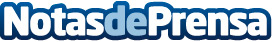 Jornada sobre cómo aplicar la inteligencia de mercado en las pymes vascas este jueves en GetxoDurante el encuentro se analizarán casos de éxito en el uso de estas herramientas de compañías como Fegemu, Saro Baby o IETeamDatos de contacto:Gabinete de Comunicación943223750Nota de prensa publicada en: https://www.notasdeprensa.es/jornada-sobre-como-aplicar-la-inteligencia-de Categorias: Telecomunicaciones Sociedad País Vasco Eventos http://www.notasdeprensa.es